Визитная карточка учителя английского языка                         Дебелая  Елена НиколаевнаДолжность: учитель английского языкаПедагогический стаж: 32 года  Работает в данной школе с 1997 года Сфера профессиональных интересов: Эффективность применения информационно-коммуникативных технологий в системе работы учителя английского языка по развитию детской одаренности. Дополнительно: руководитель районного методического объединения учителей английского языка, участник международных конференций, победитель республиканского конкурса планов уроков «I love English -2020»    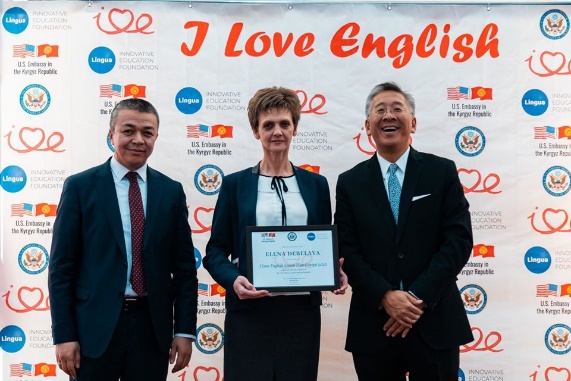 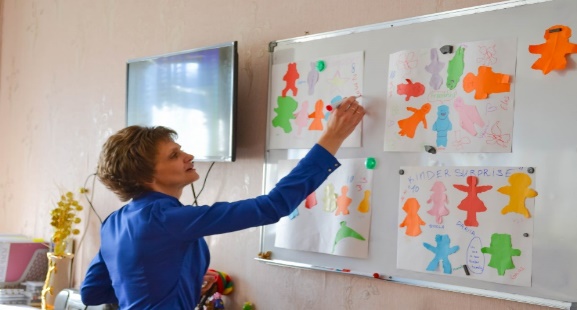 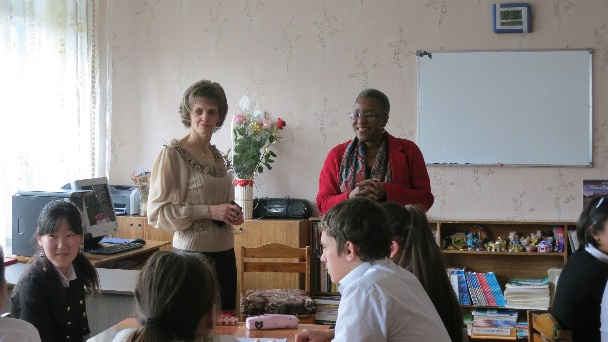 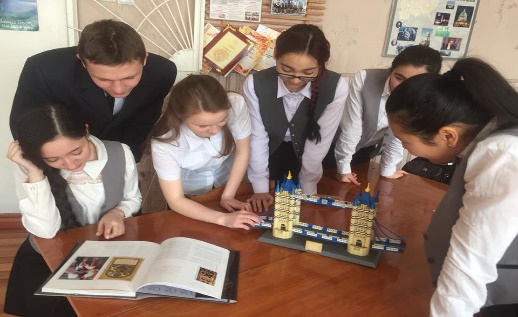 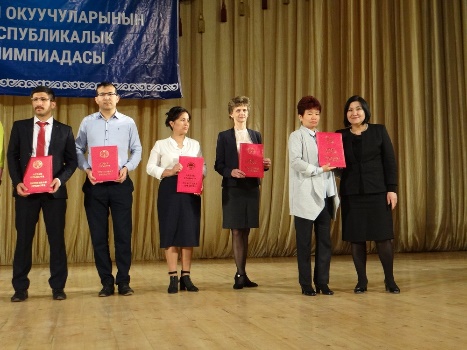 